ОБЩЕРОССИЙСКИЙ Профсоюз 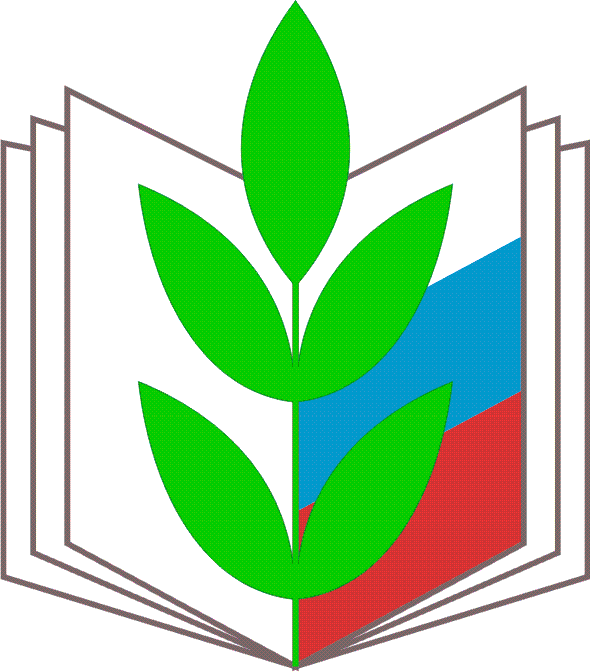 образования Саратовскаяобластная организацияПРАВО БЫТЬ!Из опыта работы председателя Ершовской районной организации Профсоюза А.И.Плехановойг. Саратов, 2018 год«Легенда Профсоюза»«Вы меня мобилизуйте, и я сделаю невозможное!»А.И.ПлехановаПлеханова А.И.  работает председателем Ершовской районной организации Профсоюза с 1969 года. С  2001 года - на освобожденной основе. Основными достижениями   являются организованная деятельность  выборных профсоюзных органов и эффективное социальное партнерство. В течение двух созывов была депутатом районного собрания. Активно содействует  выработке муниципальных нормативных актов в сфере образования и повышению   ответственности руководителей учреждений образования за социальное положение педагогов.Награждена Почетным знаком Губернатора Саратовской области «За стойкость и выживание», Знаком ФНПР «За активную работу в профсоюзах». Является Почетным членом Саратовской областной организации Профсоюза работников народного образования и науки РФ.В 2018 году занесена в областную Книгу Почета. 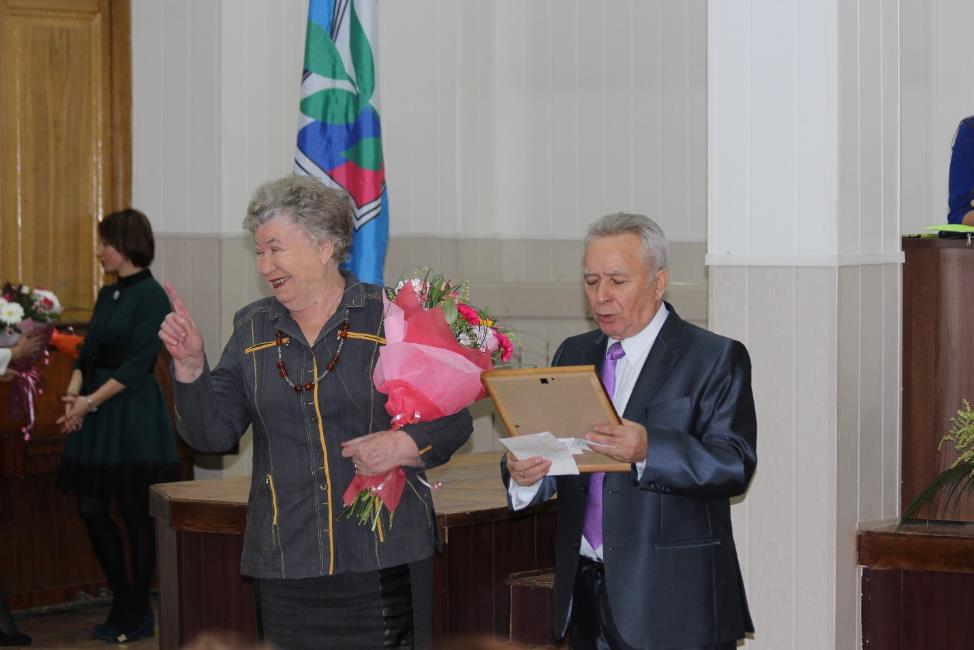 Александру Ивановну Плеханову часто представляют - «легенда Профсоюза». И не случайно! На памяти Александры Ивановны советские  требования к Профсоюзу как проводнику партийных идей, организатору социалистического соревнования. В годы «всеобуча» открыла в городе Ершове заочный консультативный пункт от областной заочной школы,  потом преобразовала ее в школу рабочей молодежи, помогая взрослым ученикам «от сохи» получить среднее образование. Она учила их верить в себя. И многие из них закончили потом и институты, и академии, сделали карьеру. Она так выстроила работу вечерней школы, что в бытность заведующего Саратовским облоно Василия Денисовича Чибирева опыт школы был обобщен. Ершовская вечерняя школа работающей молодежи стала единственным учреждением такого типа, работающим на доверии.Время избрания ее на должность председателя районной организации профсоюза работников народного образования  она называет временем переосмысления. Жизнь привела ее в профсоюз не случайно. В тот момент для нее стало очевидным, что она может сделать гораздо больше. Бескомпромиссность - ее конек! А стойкий характер воспитывала в себе сама. Чего стоит ее работа на Дальнем Востоке, куда она была направлена после института! Преподавала там физику, математику, логику, психологию, астрономию и черчение. Через год стала завучем и  честно отработала положенные три года. Как правило, силу и авторитет  профсоюзной  организации  определяют политика и качества лидера. Александра Ивановна - борец по своей сути. Она всегда отчаянно борется за то, что считает справедливым. Ею движет идея, своя, профсоюзная  – стоять на защите  работников, несмотря ни на лица, ни на должности. Часто выступает перед представителями Правительства Саратовской области, депутатами, участвует в предвыборных и отчетных собраниях. И это, как правило, основополагающие выступления, к которым партнеры и коллеги  вынуждены прислушиваться. Она ярко,  внятно, доказательно  излагает свои позиции. Образно и красиво отстаивает правоту своего мнения.  Образность и яркость выступлений - непременное качество настоящего лидера! Кроме того, у нее есть свой стиль, своя манера, узнаваемая  и запоминающаяся. Прямая спина, пронизывающий взгляд, указующий жест (только ей присущий!) вызывают уважение, заставляют слушать, понуждают действовать! Она умеет слушать, вникать в проблемы говорящего, видеть «соль» обращения, сопереживать. И если помогает,  то действует решительно,  смело. Ей всегда важен результат!В Саратовской области немало примеров, когда  профсоюз помогал работникам восстановиться на работе. Но именно в Ершовском районе – самые яркие примеры профсоюзной защиты работников при их незаконном увольнении, здесь проходят самые яростные выступления  против принятия непопулярных законов и решений. Так, к примеру, известный случай незаконного увольнения работодателя. Процедура защиты заняла более года. Но сегодня этот руководитель трудится на своем рабочем месте, твердо зная, что именно профсоюзная подготовка помогла ему выиграть дело, и он готов к сотрудничеству и взаимопониманию.  Учитель отстояла в суде 16 лет 8 месяцев стажа, исключенного Пенсионным фондом тоже с помощь. профсоюзной организации. Воспитатель отстояла, и тем самым показала пример другим, свои командировочные расходы.(Приложение № 1 – копии  решений суда, апелляция)Сегодняшний непростой период, который проживает наше образование, как никогда нуждается в солидарности. Поэтому Александра Ивановна поставила перед социальными партнерами, руководителями образовательных организаций непременное условие: она способствует продвижению руководителей, они же поднимают авторитет Профсоюза. Так была усилена мотивация профсоюзного членства среди руководителей. Только за последние три года более чем 20 руководителей школ и детских садов получили награды различного уровня и профсоюзные премии. С нынешнего  года, согласно Постановлению администрации Ершовского муниципального района, показатели участия руководителей в конкурсах по социальному партнерству, процент профсоюзного членства в образовательной организации стали показателями профессиональной компетентности и результативности деятельности руководителей  учреждений образования района. (Приложение № 2: выдержки из документа -  Критерии и показатели  профессиональной компетентности и результативности деятельности руководителя образовательной организации)II. «Говорящая» статистика. «Профсоюзное членство для меня важнее всего. Это показатель доверия лично ко мне. Когда Профсоюз обвиняют во всех грехах, я оскорбляюсь. Профсоюз – не государство. Он не всесилен. Но только с ним можно бороться с несправедливостью». А.И. Плеханова	Ершовская местная организация Профсоюза имеет стабильное профсоюзное членство, входит в первую пятерку лидеров.   	На 01.01.2018г. Из 48 профсоюзных организаций 39 выписывают газету «Мой Профсоюз» (81,25%), в 34 работают профсоюзные кружки (70,8%), в 45 созданы профсоюзные страницы на официальных сайтах учреждений (93,6%, для сравнения – в 2015 году было 14 страниц), уполномоченные профкомов по охране труда избраны в 39 организациях (81,3%). За три года проведено 8 судов и 7 из них приняли решения в пользу членов Профсоюза. Ершовская организация традиционно лидирует в вопросах оздоровления  работников и детей. С 2015 года оздоровлено в санаториях, пансионатах 313 работников и 287 детей членов Профсоюза охвачено отдыхом (35% от общего числа детей).	Оптимизация учреждений образования, как и везде,  сказалась на общей численности членов Профсоюза. Если в  2014 году в районной профсоюзной  организации насчитывалось 1515 членов Профсоюза, то на 01.01.2018года – 1385. В состав Ершовской районной организации в 2018 году вошли работники агропромышленного лицея, что является результатом большой  разъяснительной и информационной работы со стороны президиума районной организации Профсоюза.  В течение последних десяти лет  процент членов Профсоюза в учреждениях образования района остается неизменным и составляет 96%.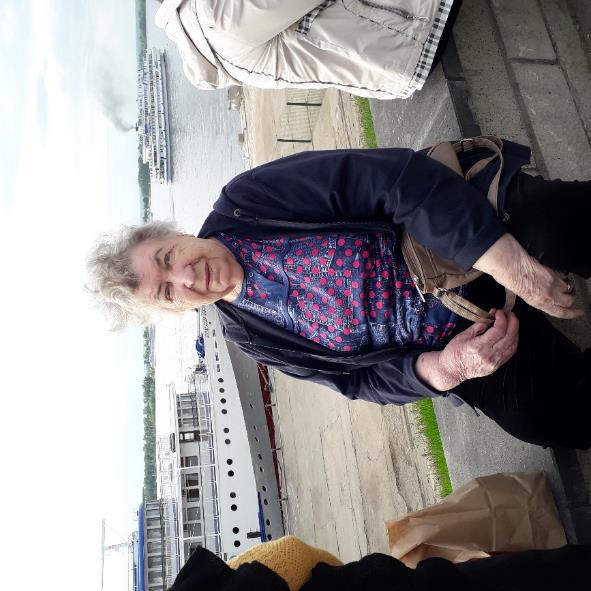 Александра Ивановна Плеханова, несмотря на свой широкий опыт и «элегантный» возраст, не перестает мечтать! А какая главная ее мечта?!  Когда-то она мечтала посетить все интересные страны и государства: посетила в качестве туриста и руководителя группы 23 страны мира. Мечтала она о надежных и добрых друзьях, крепкой и дружной семье. В  ее жизни сегодня немало добрых друзей, соратников, товарищей, а семейные традиции большой, музыкальной, интеллигентной семьи, откуда вышла Александра Ивановна, являются главным ее сокровищем. Сегодня она  мечтает   о том, чтобы все без исключения работники образования Ершовского района были членами Общероссийского Профсоюза образования!   А ведь сбудется!	На  работу по повышению эффективности профсоюзной деятельности направлены все усилия профсоюзного актива Ершовской районной организации Профсоюза.III. «Один в поле не воин». Работа с профсоюзным активом. «У профсоюзной организации есть будущее, если председатель  поддерживает и воспитывает других лидеров вокруг себя, в команде, в организации, если он готов инвестировать в своих коллег, способствовать повышению их профессионализма!»А.И. ПлехановаУ Александры Ивановны Плехановой, как у профсоюзного лидера,  есть  еще одна очень важная черта: она поддерживает и «воспитывает» вокруг себя лидеров. Очень ответственно относится к традиционному обучению профсоюзного актива: организует работу районной Школы профсоюзного актива. В школе обучают председателей первичных профсоюзных организаций,  руководителей учреждений и  ответственных за охрану труда.  Уже более 30 лет Ершовская профсоюзная организация является также базовой организацией для проведения зональных семинаров.  При этом для Александры Ивановны не страшны хлопоты, расходы, ей важно, чтобы эти семинары были настоящим событием в жизни председателей первичных организаций, директоров школ, заведующих детскими садами. Семинары проводят сотрудники обкома профсоюза. Они сообщают о новостях в законодательстве, разъясняют позицию  Профсоюза в отношении «болевых проблем» в социальной защите работников. А для Александры Ивановны важно добиться консолидации мнений и позиций, что, в общем-то, и является главным в деятельности  общественной организации.Александра Ивановна Плеханова создала почти идеальную структуру профсоюзного актива. За все направления работы президиума Ершовской районной организации Профсоюза отвечают конкретные лица из числа избранного профсоюзного актива. Они обучены. Они ответственны. Они заинтересованы в продвижении направления, за которое отвечают. Они стараются, чтобы именно их направление работы  заметили члены Профсоюза, чтобы имелись практические эффекты, то есть победы на районных и областных профсоюзных конкурсах. Они готовят отчеты и  информации в вышестоящие организации. Для этих лиц данная работа является   общественным поручением и своего рода стажировкой в роли лидера Профсоюза. Наиболее ярким примером ответственного отношения к общественной работе является деятельность Белокуровой Людмилы Васильевны по направлению "Охрана труда и оздоровление». Она является внештатным техническим инспектором труда уже несколько лет. Ранее работала инспектором в отделе образования. Она организует обучение уполномоченных профкомов по охране труда, проводит тематические и контрольные проверки, участвует в проверке знаний ответственных лиц, организует подготовку к конкурсам по охране труда, по подготовке к учебному году, к конкурсу уполномоченных профкомов по охране  труда. Готовит отчетность по охране труда. В 2018 году, который является Годом охраны труда, Людмила Васильевна  провела районный конкурс уголков по охране труда, активизировала проверку ОТП 2018. В 2017 году в областном конкурсе уполномоченный профкомов МДОУ «Детский сад «Солнышко» г.Ершова  Вердиян Инна Давидовна заняла 2 место.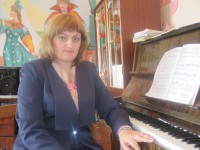 Любимое детище А.И. Плехановой  - Дом учителя, 35 – летие которого отмечается в 2018 году. Работу Дома учителя организует ответственный за культурно-массовую работу Лихова Нина Васильевна.При Доме учителя работает  клуб ветеранов педагогического труда. Ветеранов курирует член президиума,  методист отдела образования Хохулина Антонина  Николаевна. 20 лет назад создан хор «Ветеран», для ветеранов района и города проводятся концерты, встречи, юбилейные вечера. Самодеятельное творчество, хоровые коллективы Ершовского района не раз были отмечены на областном уровне, многие участники художественной самодеятельности приглашались на заключительные концерты  в г.Саратов.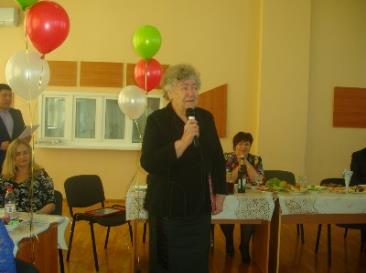 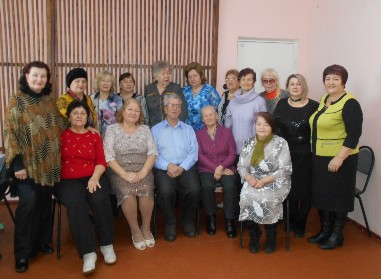 Традицией Ершовской районной организации Профсоюза является проведение «Профсоюзного бала» (Приложение № 3: Сценарий мероприятия «Профсоюзный бал»)  В последние годы значительно оживилась работа с молодежью. Совет молодых педагогов возглавляет Гадяцкая Алена Викторовна. 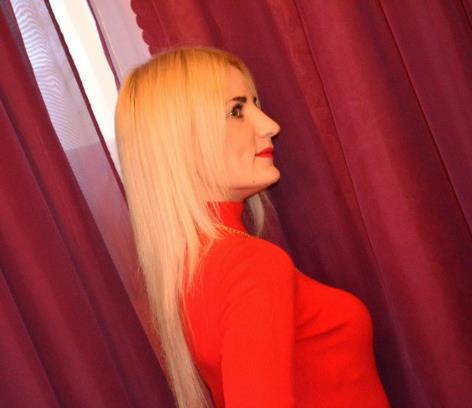 Среди достижений молодежной организации есть немало интересных мероприятий и практических дел. Среди них – принятие в 2018 году муниципальной программы по развитию кадрового потенциала.(Приложение № 4:  из «Дорожной карты») 	За три года в район прибыло 18 молодых специалистов. 12 из них получили  единовременное пособие на обзаведение хозяйством. Все молодые педагоги стали активными членами Профсоюза. За последние 5 лет создана  команда КВН, которая несколько раз становилась победителями и лауреатами областного конкурса «Созвездие молодых талантов». Действующая агитбригада является также постоянным участником областного конкурса агитбригад. А созданные ею «шедевры» вошли в историю  областной организации Профсоюза. 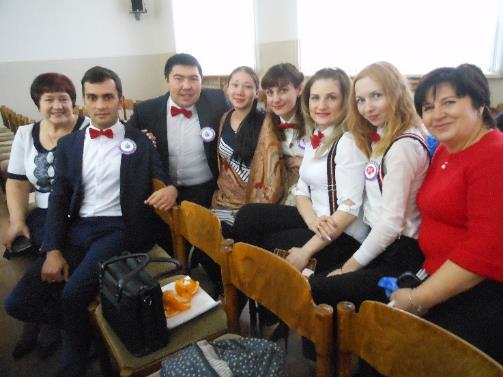 (Приложение № 5: песня «Александра») 	Спортивная и туристическая деятельность никогда не ослаблялась в Ершовском районе. Команды Ершовского района  всегда достойно выступают на областных лыжных гонках и туристских слетах учителей. Регулярно проводятся районные туристские слеты учителей.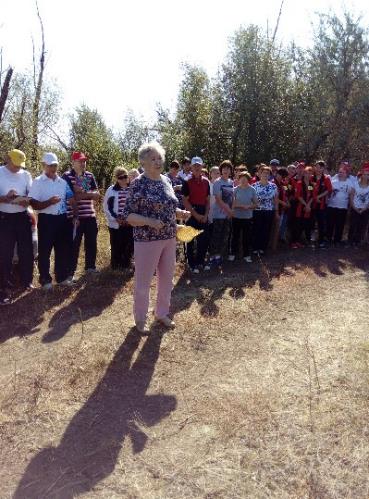 IY. Заключение.                 В Ершовском районе никогда не вставал вопрос: быть или не быть профсоюзной организации. Для членов Профсоюза и работников образования важно то, какой будет их организация! И каждый из них готов внести свой вклад в ее развитие.                За последние три года рейтинг Ершовской районной организации Профсоюза работников народного образования и науки РФ значительно повысился по многим показателям. Право быть лучшими  завоевано большой командой во главе с лидером Александрой Ивановной Плехановой. И, как говорят об Александре Ивановне земляки, «доминирующее ее качество –постоянное стремление идти вперед, железная самодисциплина, ответственное отношение к делу».             Так и  завоевывается право существовать сильнейшей организации Профсоюза и ее профсоюзному лидеру, право быть! Приложение № 1 – копии  решений суда, апелляцияРЕШЕНИЕИменем Российской Федерации02 июня 2016 года г. Ершов, Саратовской областиЕршовский районный суд (1) Саратовской области в составе председательствующего судьи Мартынова ДА,при секретаре Маштаковой А.Н.,с участием истца Тюхно Т.Г.,представителя истца Монченко А.М.,представителей ответчика Калининой О.В., Ионовой И.В.,рассмотрев в открытом судебном заседании гражданское дело по иску Тюхно Т.Г. к государственному учреждению - Управление Пенсионного фонда Российской Федерации в Ершовском районе Саратовской области (далее УПФР в Ершовском районе) о включении периодов работы в стаж педагогической деятельности,установил:Тюхно Т.Г. обратилась в суд с иском к УПФР в Ершовском районе, просит отменить решение комиссии по рассмотрению вопросов реализации пенсионных № от ДД.ММ.ГГГГ, и включить периоды работы в стаж педагогической деятельности, а именно: сДД.ММ.ГГГГ по ДД.ММ.ГГГГ, а также время нахождения на курсах повышения квалификации с ДД.ММ.ГГГГ по ДД.ММ.ГГГГ, с ДД.ММ.ГГГГ по ДД.ММ.ГГГГ, с ДД.ММ.ГГГГ по ДД.ММ.ГГГГ, с ДД.ММ.ГГГГ по ДД.ММ.ГГГГ, с ДД.ММ.ГГГГ по ДД.ММ.ГГГГ.Свои доводы истец мотивирует тем, что сДД.ММ.ГГГГ осуществляет педагогическую деятельность предусмотренную Спискам. Однако ответчик необоснованно исключил из специального стажа указанные периоды работы.В судебное заседание Тюхно Т.Г. и её представитель Монченко А.М. поддержали заявленные требования в полном объеме, дополнительно пояснив, что Тюхно Т.Г. в спорные периоды полностью вырабатывала норму часов для учителя сельской местности, поэтому спорные периоды должны быть включены в стаж педагогической деятельности.Представитель ответчика Калинина О.В. и Ионова И.В. в судебном заседании иск не признали и пояснили, что включение спорных периодов работы, в стаж педагогической деятельности, действующим законодательством не предусмотрено, поскольку Тюхно Т.Г. согласно первичным документам занимала должность старшей пионервожатой, указанная должность отсутствует в Списках, а периоды нахождения на курсах повышения квалификации, также не подлежат включению в стаж педагогической работы.Выслушав мнение лиц, участвующих в деле, исследовав представленные доказательства, суд приходит к следующему.Право на социальное обеспечение по возрасту относится к основным правам и свободам человека и гражданина и гарантируется ст. 39 Конституции РФ.В соответствии с подпунктом 19 пункта 1 статьи 27 Федерального закона «О трудовых пенсиях в Российской Федерации», трудовая пенсия по старости назначается ранее достижения возраста, установленного статьей 7 настоящего Федерального закона, лицам, осуществлявшим педагогическую деятельность в учреждениях для детей не менее 25 лет, независимо от их возраста.Указанные нормы также закреплены подпунктом 19 пункта 1 статьи 30 Федерального закона от 28 декабря 2013 года № 400-ФЗ «О страховых пенсиях».Как видно из Протокола заседания комиссии УПФР в Ершовском районе Саратовской области по рассмотрению вопросов реализации пенсионных прав граждан № от ДД.ММ.ГГГГ, спорные периоды, не были включены в специальный стаж работы, дающий право на досрочное назначение трудовой пенсии по старости (л.д. 9-11).Решением № от ДД.ММ.ГГГГ Тюхно Т.Г. отказано в назначении досрочной страховой пенсии, из-за отсутствия требуемой продолжительности стажа, на соответствующих видах работ (л.д. 8).Согласно правовой позиции Конституционного Суда Российской Федерации, изложенной в Постановлении от 29 января 2004 года № 2-П, статьи 6 (ч. 2), 15 (ч. 4), 17 (ч. 1), 18, 19 и 55 (ч. 1) Конституции Российской Федерации по своему смыслу предполагают правовую определенность и связанную с ней предсказуемость законодательной политики в сфере пенсионного обеспечения, необходимые для того, чтобы участники соответствующих правоотношений могли в разумных пределах предвидеть последствия своего поведения и быть уверенными в том, что приобретенное ими на основе действующего законодательства право будет уважаться властями и будет реализовано.Постановлением Правительства РФ от 16 июля 2014 года № 665 «О списках работ, производств,	профессий, должностей,	специальностей иучреждений (организаций), с учетом которых досрочно назначается страховая пенсия по старости, и	правилах	исчисления	периодов	работы(деятельности), дающей право на досрочное пенсионное обеспечение» установлено, что при досрочном назначении страховой пенсии по старости лицам, осуществлявшим педагогическую деятельность в учреждениях для детей на ряду со Списками и	Правилами	исчисления	периодов	работы,утвержденным Постановлением Правительства РФ от 29 октября 2002 года № 781, действуют Списки	и Правила исчисления	периодов	работы,утвержденные Постановлением Правительства РФ от 22 сентября 1999 года № 1067.Согласно трудовой книжке на имя Тюхно (Виноградовой) Т.Г., заполненной ДД.ММ.ГГГГ, истец была принята ДД.ММ.ГГГГ учителем начальных классов, записи о переводе на другую должность отсутствуют (л.д. 12).В связи с заключением брака ДД.ММ.ГГГГ Виноградова Т.Г. сменила фамилию на «Тюхно».В соответствии с п. 1.1 Положения о порядке подтверждения трудового стажа для назначения пенсий в РСФСР, утв. Приказом Минсоцобеспечения РСФСР от 04 октября 1991 года № 190, а также п. 6 Правил подсчета и подтверждения страхового стажа для установления трудовых пенсий, утв. Постановлением Правительства РФ от 24 июля 2002 года Na 555, основным документом, подтверждающим периоды работы по трудовому договору, является трудовая книжка, а при её отсутствии, а также в тех случаях, когда в трудовой книжке содержатся неправильные и неточные записи либо не содержатся записи об отдельных периодах работы, в подтверждение трудового стажа принимаются справки и иные документы.Вместе с тем, согласно п. 2.3. Инструкции о порядке ведения трудовых книжек на предприятиях, в учреждениях и организациях, утв. Постановлением Госкомтруда СССР от 20 июня 1974 года № 162, все записи в трудовой книжке о приеме на работу, переводе на другую постояннуюработу или увольнении, а также о награждениях и поощрениях вносятся администрацией предприятия после издания приказа (распоряжения), но непозднее недельного срока, а при увольнении - в день увольнения и должны точно соответствовать тексту приказа (распоряжения).Так, согласно приказу № от ДД.ММ.ГГГГ Виноградова Т.Г. назначена учителем начальных классов в <данные иэъяты> временно, на время декретного отпуска ФИ08, с последующим трудоустройством старшей пионервожатой, сДД.ММ.ГГГГ.Приказом № от ДД.ММ.ГГГГ Тюхно Т.Г. переведена на должность старшей пионервожатой сДД.ММ.ГГГГ.В дальнейшем приказов о переводе Тюхно Т.Г. на должность учителя, в книгах приказов по личному составу за ДД.ММ.ГГГГ-ДД.ММ.ГГГГ г.г.. за ДД.ММ.ГГГГ-ДД.ММ.ГГГГ г.г., и по основной деятельности за ДД.ММ.ГГГГ-ДД.ММ.ГГГГ г.г., за ДД.ММ.ГГГГ-ДД.ММ.ГГГГ г.г., не имеется.Имеются лишь приказы о распределении педагогической нагрузки, в том числе и Тюхно Т.Г,В представленной карточке Т-2 заведенной на имя Тюхно Т.Г. записи о трудовой деятельности отсутствуют.Таким образом, установлено, что Тюхно Т.Г. фактически, сДД.ММ.ГГГГ по настоящее время, занимает должность старшей пионервожатой, и на неё возлагается лишь педагогическая нагрузка.Протоколом комиссии по рассмотрению вопросов реализации пенсионных прав граждан № от ДД.ММ.ГГГГ в стаж педагогической деятельности Тюхно Т.Г. были включены периоды работы сДД.ММ.ГГГГ по ДД.ММ.ГГГГ, на основании п. 1 Правил исчисления сроков выслуги для назначения пенсии за выслугу лет в связи с педагогической деятельностью в школах и других учреждениях для детей, утв. Постановлением Правительства РФ от 22 сентября 1999 года № 1067.В соответствии с п. 3 Правилами исчисления периодов работы, дающей право на досрочное назначение трудовой пенсии по старости в соответствии со статьей 27 Федерального закона «О трудовых пенсиях в Российской Федерации», в стаж работы засчитываются в порядке, предусмотренном настоящими Правилами, периоды работы в должностях в учреждениях, указанных в списке должностей и учреждений, работа в которых засчитывается в стаж работы, дающей право на досрочное назначение трудовой пенсии по старости лицам, осуществлявшим педагогическую деятельность в учреждениях для детей, в соответствии с подпунктом 19 пункта 1 статьи 27 Федерального закона «О трудовых пенсиях в Российской Федерации» (далее - Список). При этом работа в должностях, указанных в пункте 1 раздела «Наименование должностей» списка, засчитывается в стаж работы при условии ее выполнения в учреждениях, указанных в пунктах 1.1-1.14 раздела «Наименование учреждений» списка, а работа в должностях, указанных в пункте 2 раздела «Наименование должностей» списка, - в учреждениях, указанных в пункте 2 раздела «Наименование учреждений» списка, утв. Постановление Правительства РФ от 29 октября 2002 года № 781.Указанные Правила вступили в силу с 12 ноября 2002 года.Таким образом, для включения периодов работы после 12 ноября 2002 года в стаж педагогической деятельности, необходимо соблюдение условия о занятии работником штатной должности указанной в Списке.Должность «старшей пионервожатой», занимаемой Тюхно Т.Г., в Списке отсутствует, а наличие только лишь педагогической нагрузки с сельской местности, не является безусловным основание для включения таких периодов работы в стаж педагогической деятельности, для назначения пенсии.В соответствии со статьей 112 КЗоТ РСФСР и статьей 187 Трудового кодекса Российской Федерации, при направлении работодателем работника для повышения квалификации с отрывом от работы за ним сохраняются место работы (должность) и средняя заработная плата по основному месту работы, что является основной гарантией, обеспечивающей защиту не только трудовых, но и пенсионных прав. Указанная деятельность являлась служебной обязанностью по распоряжению работодателя, кроме того, в этот период за истцом сохранялись должность, заработная плата, производились предусмотренные законодательством выплаты.Согласно справке № от ДДММ.ГГГГ, выданной МОУ сданные изъяты> Тюхно Т.Г. в периоды с ДД.ММ.ГГГГ по ДД.ММ.ГГГГ, с ДД.ММ.ГГГГ по ДД.ММ.ГГГГ, с ДД.ММ.ГГГГ по ДД.ММ.ГГГГ, с ДД.ММ.ГГГГ по ДД.ММ.ГГГГ, с ДД.ММ.ГГГГ по ДД.ММ.ГГГГ, находилась на курсах повышения квалификации.В указанные периоды Тюхно Т.Г. занимала должность старшей пионервожатой, не поименованной в Списке, при наличии педагогической нагрузки учителя в сельской местности.Однако в силу п. 1 Правил исчисления сроков выслуги для назначения пенсии за выслугу лет в связи с педагогической деятельностью в школах и других учреждениях для детей, утв. Постановлением Правительства РФ от 22 сентября 1999 года № 1067 работа в должностях (в том числе без занятия штатной должности), предусмотренных Списком должностей, работа в которых засчитывается в выслугу, дающую право на пенсию за выслугу лет в связи с педагогической деятельностью в школах и других учреждениях для детей, утвержденным Постановлением Правительства Российской Федерации от 22 сентября 1999 года № 1067 (далее Список 1999 года), включается в выслугу при условии выполнения (суммарно по основному и другим местам работы) нормы рабочего времени (педагогической или учебной нагрузки), установленной за ставку заработной платы (должностной оклад).Работа в качестве учителей начальных классов общеобразовательных учреждений (пункт 1 раздела «Наименование учреждений» Списка 1999 года), учителей расположенных в сельской местности начальных общеобразовательных школ, основных общеобразовательных школ и средних общеобразовательных школ, в том числе с углубленным изучением отдельных предметов, включается в выслугу независимо от объема выполняемой учебной нагрузки.Указанные Правила 1999 года действовали по 11 ноября 2002 года.Поскольку 11 ноября 2002 года Тюхно Т.Г. не занимая штатной должности и имея педагогическую нагрузку учителя школы в сельской местности, и находилась на курсах повышения квалификации, то суд считает необходимым включить указанный период работы в стаж педагогической деятельности необходимой для назначения досрочной страховой пенсии.Остальные периоды нахождения на курсах повышения квалификации не подлежат включению в стаж педагогической деятельности, поскольку не соблюдены необходимые для этого условия (Постановление Правительства РФ от 29 октября 2002 года № 781).Довод истца о том, что приказом по личинному составу № от ДД.ММ.ГГГГ, Тюхно Т.Г. была переведена на должность учителя начальных классов с ДД.ММ.ГГГГ, суд находит не обоснованным.Так, указанный приказ № внесен в книгу приказов в нарушение требований закона, так как была нарушена нумерация приказов и дата издания приказа.Кроме того, как в трудовой книжке, так и личной карточке Т-2 Тюхно Т.Г. отсутствуют сведения об издании такого приказа.Разрешая требования истца об отмене решения об отказе в назначении досрочной страховой пенсии по старости № от ДД.ММ.ГГГГ, суд находит его обоснованным и не подлежащим отмене, поскольку вынесено надлежащим органом в пределах его компетенции, так как на момент обращения за назначением пенсии Тюхно Т.Г. не имела права на досрочное назначение страховой пенсии по старости, из-за отсутствия требуемой продолжительности стажа педагогической деятельности.Кроме того, истцом было заявлено о взыскании судебных расходов, согласно приложенной квитанции истцом оплачена государственная пошлина в размере <данные изъяты> руб. (л.д. 3).Таким образом, судебные расходы, в виде оплаченной государственной пошлины подлежат взысканию с ответчиков в соответствии со ст.98 ГПК РФ.Руководствуясь статьями 194-199 ГПК РФ, судрешил:исковые требования Тюхно Т.Г. удовлетворить частично.Включить, Тюхно Т.Г., в стаж педагогической деятельности в учреждениях для детей, дающий право на досрочное назначение страховой пенсии по старости, период работы ДД.ММ.ГГГГ.Взыскать с государственного учреждения - Управление Пенсионного фонда Российской Федерации в Ершовском районе Саратовской области в пользу Тюхно Т.Г. судебные расходы в виде оплаченной государственной пошлины в размере сданные изъяты> руб.В остальной части требований отказать.Решение может быть обжаловано Саратовский областной суд в течение месяца со дня составления мотивированного решения - 07 июня 2016 года, через данный суд.СудьяРешение по гражданскому делу - апелляцияИнформация по делу №33-5905/2016Судья Мартынов Д.А. Дело № 33-5905АПЕЛЛЯЦИОННОЕ ОПРЕДЕЛЕНИЕ11 августа 2016 года	город СаратовСудебная коллегия по гражданским делам Саратовского областного судав составе:председательствующего судьи Гладченко А.Н., судей Пантелеева В.М., Рябихина О.Е., при секретаре Платицыной Т.Н.рассмотрела в открытом судебном заседании дело по иску ТюхноТ.Г. к Государственному учреждению - Управлению Пенсионного фонда РФ в Ершовском районе Саратовской области (далее - УПФ) о признании незаконным решения в части невключения периодов работы в стаж для назначения досрочной пенсии, возложении обязанности включить периоды работы в стаж для назначения досрочной пенсии, по апелляционной жалобе Тюхно Т.Г. на решение Ершовского районного суда Саратовской области от 02 июня 2016 года, которым постановлено:включить Тюхно Т.Г. в стаж педагогической деятельности в учреждениях для детей, дающий право на досрочное назначение страховой пенсии по старости, период работы 11 ноября 2002 года.Взыскать с УПФ в пользу Тюхно Т.Г. судебные расходы в виде оплаченной государственной пошлины в размере 300 руб.В остальной части требований отказать.Заслушав доклад судьи Пантелеева В.М., исследовав материалы дела, судебная коллегияустановила:Тюхно Т.Г, обратилась в суд с вышеуказанными исковыми требованиями, мотивируя тем, что ответчик своим решением № 365 от 20.10.2015 г. отказал ей в назначении досрочной пенсии по старости из-за отсутствия требуемой продолжительности стажа работы, дающего право на назначение досрочной пенсии по старости. В специальный стаж работы, дающей право на досрочное назначение пенсии по старости, решением (протокол) комиссии по рассмотрению вопросов реализации пенсионных прав граждан УПФ № 717 от 20.10.2015г не были включены:период её работы с 01 сентября 1998 года по 07 октября 2015 года в должности учителя в средней школе <адрес>,периоды её нахождения на курсах повышения квалификации с 11 ноября 2002 года по 30 ноября 2002 года, с 10 ноября 2008 года по 29 ноября 2008 года, с 21 ноября 2011 года по 26 ноября 2011 года, с 01 декабря 2011 года по 03 декабря 2011 года, с 08 октября 2013 года по 24 октября 2013 года.Считала необоснованным такой отказ. Просила признать незаконным решение ответчика № 365 от 20,10.2015 г. в части отказа включить указанные периоды в её специальный педагогический стаж, включить указанные периоды в её специальный педагогический стаж.Суд, рассмотрев возникший спор, постановил указанное выше решение.В апелляционной жалобе Тюхно Т.Г. просит решение суда изменить частично и удовлетворить её исковые требования в полном объеме. Доводы жалобы аналогичны доводам, на которые ссылалась истица в суде первой инстанции в обоснование своих требований. Считает, что выводы суда не соответствуют установленным обстоятельствам дела и нормам материального права.На доводы апелляционной жалобы УПФ принесены возражения, в которых оно просит решение суда оставить без изменения, а апелляционную жалобу - без удовлетворения.В суде апелляционной инстанции Тюхно Т.Г., её представитель Гордеева Т.А. поддержали доводы жалобы.УПФ просило дело рассмотреть в отсутствие его представителя, а потому дело рассмотрено без представителя ответчика.Проверив законность и обоснованность обжалуемого решения районного суда согласно требованиям ст. 327.1 ГПК РФ, исходя из доводов апелляционной жалобы, судебная коллегия считает, что оно подлежи отмене в части отказа в удовлетворении исковых требований..В силу п. 19 ч. 1 ст. 30 Федерального закона от 28.12.2013 года N 400-ФЗ "О страховых пенсиях" (вступившего в силу с 01.01.2015 года) страховая пенсия по старости назначается ранее достижения возраста, установленного статьей 8 настоящего Федерального закона, при наличии величины индивидуального пенсионного коэффициента в размере не менее 30 лицам, не менее 25 лет осуществлявшим педагогическую деятельность в учреждениях для детей, независимо от их возраста.Аналогичные положения содержались в пп. 19 п. 1 ст, 27 Федерального закона от 17.12.2001 года № 173-ФЗ «О трудовых пенсиях в РФ», действовавшего до 01.01.2015 года.Списки соответствующих работ, производств, профессий, должностей, специальностей и учреждений (организаций), с учетом которых назначается страховая пенсия по старости в соответствии сч. 1 настоящей статьи, правила исчисления периодов работы (деятельности) и назначения указанной пенсии при необходимости утверждаются Правительством РФ (ч.2 ст. 30 Федерального закона от 28.12.2013 года N 400-ФЗ "О страховых пенсиях").Постановлением Правительства Российской Федерации от 16.07.2014 г. № 665 утверждены «Списки работ, производств, профессий, должностей, специальностей и учреждений (организаций), с учетом которых досрочно назначается страховая пенсия по старости, и правила исчисления периодов работы (деятельности), дающей право на досрочное пенсионное обеспечение».Вышеуказанным постановлением установлено, что при определении стажа на соответствующих видах работ в целях досрочного пенсионного обеспечения в соответствии со ст. 30 Федерального закона "О страховых пенсиях" применяются при досрочном назначении страховой пенсии по старости лицам, осуществлявшим педагогическую деятельность в учреждениях для детей:Список должностей и учреждений, работа в которых засчитывается в стаж работы, дающей право на досрочное назначение трудовой пенсии по старости лицам, осуществлявшим педагогическую деятельность в учреждениях для детей, в соответствии с подпунктом 19 пункта 1 статьи 27 Федерального закона "О трудовых пенсиях в Российской Федерации", утвержденный постановлением Правительства Российской Федерации от 29 октября 2002 г. N 781 "О списках работ, профессий, должностей, специальностей и учреждений, с учетом которых досрочно назначается трудовая пенсия по старости в соответствии со статьей 27 Федерального закона "О трудовых пенсиях в Российской Федерации", и об утверждении правил исчисления периодов работы, дающей право на досрочное назначение трудовой пенсии по старости в соответствии со статьей 27 Федерального закона "О трудовых пенсиях в Российской Федерации" (далее - Список);Список должностей, работа в которых засчитывается в выслугу, дающую право на пенсию за выслугу лет в связи с педагогической деятельностью в школах и других учреждениях для детей, утвержденный постановлением Правительства Российской Федерации от 22 сентября 1999 г. N 1067 "Об утверждении Списка должностей, работа в которых засчитывается в выслугу, дающую право на пенсию за выслугу лет в связи с педагогической деятельностью в школах и других учреждениях для детей, и Правил исчисления сроков выслуги для назначения пенсии за выслугу лет в связи с педагогической деятельностью в школах и других учреждениях для детей", с применением положений абзаца третьего пункта 3 указанного постановления - для учета соответствующей деятельности, имевшей место в период с 1 ноября 1999 г. по 31 декабря 2001 г. включительно;Список профессий и должностей работников народного образования, педагогическая деятельность которых в школах и других учреждениях для детей дает право на пенсию за выслугу лет по правилам статьи 80 Закона РСФСР "О государственных пенсиях в ^СФСР", утвержденный постановлением Совета Министров РСФСР от 6 сентября 1991 г. N 463 "Об утверждении Списка профессий и должностей работников образования, педагогическая деятельность которых в школах и других учреждениях для детей дает право на пенсию за выслугу лет", с применением положений пункта 2 указанного постановления - для учета соответствующей деятельности, имевшей место в период с 1 января 1992 г. по 31 октября 1999 г. включительно;Перечень учреждений, организаций и должностей, работа в которых дает право на пенсию за выслугу лет (приложение к постановлению Совета Министров СССР от 17 декабря 1959 г. N 1397 "О пенсиях за выслугу лет работникам просвещения, здравоохранения и сельского хозяйства"), - для учета периодов педагогической деятельности, имевшей место до 1 января 1992 г.Из ч.4 ст. 30 Федерального закона от 28.12.2013 года N 400-ФЗ "О страховых пенсиях" следует, что периоды работы (деятельности), имевшие место до дня вступления в силу настоящего Федерального закона, могут исчисляться с применением правил исчисления, предусмотренных законодательством, действовавшим при назначении пенсии в период выполнения данной работы (деятельности).Из материалов дела следует и установлено судом, что Тюхно Т.Г. 08.10.2015 г. обратилась в УПФ с заявлением о назначении досрочной пенсии по старости.Решением (протокол) комиссии по рассмотрению вопросов реализации пенсионных прав граждан УПФ № 717 от 20.10.2015г. в специальный стаж истице не были включены:период её работы с 01 сентября 1998 года по 07 октября 2015 года в должности учителя в средней школе <адрес>,периоды её нахождения на курсах повышения квалификации с 11 ноября 2002 года по 30 ноября 2002 года, с 10 ноября 2008 года по 29 ноября 2008 года, с 21 ноября 2011 года по 26 ноября 2011 года, с 01 декабря 2011 года по 03 декабря 2011 года, с 08 октября 2013 года по 24 октября 2013 года.Решением ответчика № 365 от 20.10.2015 г. истице было отказано в назначении досрочной страховой пенсии по старости из-за отсутствия требуемой продолжительности стажа на соответствующих видах работ. УПФ посчитало, что истица имеет специальный стаж 05 лет 05 месяцев 26 дней.Решением (протокол) комиссии по рассмотрению вопросов реализации пенсионных прав граждан №296 от 01.06.2016 г. отменено решение (протокол) комиссии по рассмотрению вопросов реализации пенсионных прав граждан УПФ № 717 от 20.10.2015 г.. В данном решении указано, что комиссия посчитала невозможным включить в специальный стаж для назначения пенсии спорные периоды работы, в том числе с 01.09.1998 г. по 07.10.2015 г. (л.д.89). Решение УПФ № 365 от 20.10.2015 г. не было отменено или изменено.Из трудовой книжки на имя Тюхно (Виноградовой) Т.Г. следует, что она была принята 15.08.1990 г. на работу учителем начальных классов средней школы <адрес>, записи о переводе на другую должность отсутствуют.09.02.2003 г. вышеуказанная школа была переименована в муниципальное общеобразовательное учреждение «Средняя общеобразовательная школа <адрес>» (далее - МОУ «СОШ <адрео»),В связи с заключением брака <дата> Виноградова Т.Г. сменила фамилию на «Тюхно».Отказывая частично в удовлетворении требований истице о включении в специальный стаж работы, дающей право на досрочное назначение пенсии по старости, спорных периодов работы, за исключением 11.11.2002 г., суд первой инстанции исходил из того, что приказом N2 13 от 16 августа 1990 года истица назначена учителем начальных классов в <адрес>, на время декретного отпуска ФИОЮ, с последующим трудоустройством старшей пионервожатой с 15 августа 1993 года.Приказом №28 от 30 ноября 1991 года Тюхно Т.Г. переведена на должность старшей пионервожатой с 01 декабря 1991 года.В дальнейшем приказов о переводе Тюхно Т.Г. на должность учителя в книгах приказов по личному составу за 1979-1998 г.г., за 2001-2009 г.г., и по основной деятельности за 1998-2006 г.г., за 2007-2010 г.г., не имеется.Имеются лишь приказы о распределении педагогической нагрузки, в том числе и Тюхно Т.Г. В представленной карточке Т-2, заведенной на имя Тюхно Т.Г. записи о трудовой деятельности отсутствуют.Учитывая изложенное, суд почитал, что Тюхно Т.Г. фактически, с 01 декабря 1991 года по настоящее время занимает должность старшей пионервожатой, и на неё возлагается лишь педагогическая нагрузка.Постановлением Правительства РФ от 29.10.2002 года N 781 утверждены Список должностей и учреждений, работа в которых засчитывается в стаж работы, дающей право на досрочное назначение трудовой пенсии по старости лицам, осуществлявшим педагогическую деятельность в учреждениях для детей, в соответствии с пп. 19 п. 1 ст.27 Федерального закона "О трудовых пенсиях в Российской Федерации" (далее - Список) и Правила исчисления периодов работы, дающей право на досрочное назначение трудовой пенсии по старости лицам, осуществлявшим педагогическую деятельность в учреждениях для детей, в соответствии с пп. 19 п. 1 ст.27 Федерального закона "О трудовых пенсиях в Российской Федерации" (далее - Правила). Указанный Список и Правила применяются при исчислении периодов работы, дающей право на досрочное назначение страховой пенсии по старости в соответствии со ст.ст. 30 и 31 Федерального закона "О страховых пенсиях" в порядке, установленном постановлением Правительства РФ от 16.07.2014 года N 665.Указанные Правила вступили в силу с 12.11.2002 г.Таким образом, для включения периодов работы после 12.11.2002 г. в стаж педагогической деятельности необходимо соблюдение условия о занятии работником штатной должности, указанной в Списке.Должность «старшей пионервожатой», занимаемой Тюхно Т.Г., в Списке отсутствует, а наличие только лишь педагогической нагрузки с сельской местности, не является безусловным основанием и для включения таких периодов работы в стаж педагогической деятельности, для назначения пенсии.Довод истицы о том, что приказом по личному составу №15 от 30 августа 1993 года Тюхно Т.Г. была переведена на должность учителя начальных классов с 01 сентября 1993 года, суд посчитал необоснованным, поскольку указанный приказ № 15 внесен в книгу приказов в нарушение требований закона, так как нарушена нумерация приказов и дата издания приказа. Кроме того, как в трудовой книжке, так и личной карточке Т-2 Тюхно Т.Г. отсутствуют сведения об издании такого приказа.Судебная коллегия считает указанные выводы суда ошибочными.В п. 1.1 Списка, раздел «Наименование учреждений», в числе общеобразовательных учреждений указаны школы всех наименований. В п.1 Списка, раздел «Наименование должностей», указан учитель.В силу 4 Правил периоды выполнявшейся до 1 сентября 2000 г. работы в должностях в учреждениях, указанных в списке, засчитываются в стаж работы независимо от условия выполнения в эти периоды нормы рабочего времени (педагогической или учебной нагрузки), а начиная с 1 сентября 2000 г. - при условии выполнения (суммарно по основному и другим местам работы) нормы рабочего времени (педагогической или учебной нагрузки), установленной за ставку заработной платы (должностной оклад), за исключением случаев определенных настоящими Правилами.Пунктом 6 Правил предусмотрено, что работа в должности учителя начальных классов общеобразовательных учреждений, указанных в п. 1 раздела "Наименование учреждений" списка, учителя расположенных в сельской местности общеобразовательных школ всех наименований (за исключением вечерних (сменных) и открытых (сменных) общеобразовательных школ) включается в стаж работы независимо от объема выполняемой учебной нагрузки.В п. 6 Правил подсчета и подтверждения страхового стажа для установления трудовых пенсий, утвержденных постановлением Правительства РФ от 24.07.2002 г. № 555, установлено, что основным документом, подтверждающим периоды работы по трудовому договору, является трудовая книжка установленного образца.В период с 01.09.1998 г. по 07.10.2015 г. как следует из трудовой книжки истицы она работала учителем в МОУ «СОШ <адрес>». Данный факт подтверждается также тарификационными списками, справкой из образовательной организации МОУ «СОШ <адрес>», классными журналами МОУ «СОШ <адрес>».Из книги приказов вышеуказанной школы следует, что приказ №9 от 30.06.1993 г. о назначении Тюхно Т.Г. старшей пионервожатой признан недействительным (л.д.76). Приказом №15 от 30.08.1993 г. Тюхно Т.Г. с 01.09.1993 г. назначена учителем начальных классов (л.д. 77).Вывод суда о том, что указанный приказ № 15 внесен в книгу приказов в нарушение требований закона, так как нарушена нумерация приказов и дата издания приказа является неправомерным, поскольку исковых требований о признании данного приказа незаконным не заявлено, а потому суд не был вправе обсуждать вопрос о его незаконности.Отсутствие в трудовой книжке и личной карточке Т-2 Тюхно Т.Г. сведений об издании такого приказа не зависело от воли истицы, посколькувнесение указанных записей являлось обязанностью работодателя.Поскольку вышеуказанные обстоятельства с достоверностью подтверждают исполнение истицей в спорный период времени обязанностей учителя в расположенной в сельской местности общеобразовательной школе, то данный период включается в её специальный стаж работы независимо от объема выполняемой учебной нагрузки (п.п. 4, 6 Правил), и у суда первой инстанции отсутствовали основания для отказа в удовлетворении исковых требований о включении в специальный стаж периодов работы с 01 сентября 1998 года по 10 ноября 2002 года и с 12 ноября 2002 года по 07 октября 2015 года, в том числе периодов нахождения истицы на курсах повышения квалификации, которые имели место в указанные периоды времени.Нахождение на курсах повышения квалификации включается в специальный стаж для назначения досрочной пенсии потому, что согласно ст. 187 Трудового кодекса Российской Федерации в случае направления работодателем работника для повышения квалификации с отрывом от работы за ним сохраняется место работы (должность) и средняя заработная плата. Поэтому период нахождения на курсах повышения квалификации является периодом работы с сохранением средней заработной платы, с которой работодатель должен производить отчисление страховых взносов в Пенсионный фонд Российской Федерации.При таких обстоятельствах в целях исправления судебной ошибки, допущенной при рассмотрении дела судом первой инстанции в применении норм материального права, которая повлекла вынесение неправосудного решения, судебная коллегия признает решение суда первой инстанции подлежащим отмене в части отказа в удовлетворении исковых требований. Судебная коллегия считает необходимым постановить новое решение об удовлетворении вышеуказанных требований. При этом учитывая, что решение УПФ № 365 от 20.10.2015 г. не было отменено или изменено, следует обязать ответчика включить истице в специальный стаж для назначения страховой пенсии по старости период её работы с 01 сентября 1998 года по 10 ноября 2002 года, с 12 ноября 2002 г. по 07 октября 2015 года в должности учителя в средней школе <адрес>„ включая периоды её нахождения на курсах повышения квалификации с 12 ноября 2002 года по 30 ноября 2002 года, с 10 ноября 2008 года по 29 ноября 2008 года, с 21 ноября 2011 года по 26 ноября 2011 года, с 01 декабря 2011 года по 03 декабря 2011 года, с 08 октября 2013 года по 24 октября 2013 года.В остальной части приведенные в судебном решении выводы об обстоятельствах дела соответствуют требованиям материального закона и в жалобе не опровергнуты.Руководствуясь ст.ст. 327.1,328, 329, 330 ГПК РФ, судебная коллегияопределила:отменить решение Ершовского районного суда Саратовской области от 02 июня 2016 года в части отказа в удовлетворении исковых требований Тюхно Т.Г. к Государственному учреждению - Управлению Пенсионного фонда РФ в Ершовском районе Саратовской области.Принять в этой части новое решение, которым:признать незаконным решение Государственного учреждения - Управления Пенсионного фонда РФ в Ершовском районе Саратовской области № 365 от 20.10.2015 г. в части невключения Тюхно Т.Г. в стаж, дающий право на назначение страховой пенсии по старости по основанию, предусмотренному п. 19 ч. 1 ст. 30 Федерального закона от 28.12.2013 года N 400-ФЗ "О страховых пенсиях", периода работы с 01 сентября 1998 года по 10 ноября 2002 года и с 12 ноября 2002 года по 07 октября 2015 года в должности учителя в средней школе <адрес>, включая периоды её нахождения на курсах повышения квалификации с 12 ноября 2002 года по 30 ноября 2002 года, с 10 ноября 2008 года по 29 ноября 2008 года, с 21 ноября 2011 года по 26 ноября 2011 года, с 01 декабря 2011 года по 03 декабря 2011 года, с 08 октября 2013 года по 24 октября 2013 года;возложить обязанность на Государственное учреждение - Управление Пенсионного фонда в Ершовском районе Саратовской области включить Тюхно Т.Г. в стаж, дающий право на назначение страховой пенсии по старости по основанию, предусмотренному п. 19 ч. 1 ст. 30 Федерального закона от 28.12.2013 года N 400-ФЗ "О страховых пенсиях", период её работы с 01 сентября 1998 года по 10 ноября 2002 года и с 12ноября 2002 г, по 07 октября 2015 года в должности учителя в средней школе <адрес>, включая периоды её нахождения на курсах повышения квалификации с 12 ноября 2002 года по 30 ноября 2002 года, с 10 ноября 2008 года по 29 ноября 2008 года, с 21 ноября 2011 года по 26 ноября 2011 года, с 01 декабря 2011 года по 03 декабря 2011 года, с 08 октября 2013 года по 24 октября 2013 года.В остальной части решение Ершовского районного суда Саратовской области от 02 июня 2016 года оставить без изменения.ПредседательствующийСудьиДело №2-526(1)/14ОПРЕДЕЛЕНИЕ
26 мая 2014 года город Ершов Саратовской области
Ершовский районный суд (1) Саратовской области в составе председательствующего судьи Кожахина А.Н., при секретаре Сидоркиной О.Р., с участием прокурора – помощника прокурора Ершовского района Саратовской области Ветрова А.М., представившего удостоверение <данные изъяты>, рассмотрев в открытом судебном заседании гражданское дело по исковому заявлению прокурора Ершовского района Саратовской области в интересах Гадяцкой А.В. к муниципальному дошкольному образовательному учреждению «Детский сад №35 «Аленушка-1» г. Ершова Саратовской области» о взыскании командировочных расходов,

УСТАНОВИЛ:

Прокурор Ершовского района Саратовской области обратился в суд с исковым заявлением в интересах Гадяцкой А.В. к муниципальному дошкольному образовательному учреждению (далее – МДОУ) «Детский сад №35 «Аленушка-1» г. Ершова Саратовской области» о взыскании командировочных расходов.
В обосновании заявленных требований прокурор указал, что в ходе проведенной проверки соблюдения трудового законодательства МДОУ «Детский сад №35 «Аленушка-1» г. Ершова Саратовской области» были выявлены факты не выполнения указанным учреждением требований законодательства, в частности работнику Гадяцкой А.В. не были возмещены расходы, связанные со служебной командировкой в размере 2640 руб., которые прокурор просит взыскать с ответчика в пользу истца.
Истец Гадяцкая А.В. в судебное заседание не явилась, извещалась надлежащим образом, до рассмотрения дела по существу представила заявление, изложенное в виде приложения к протоколу судебного заседания, согласно которого она отказывается от заявленных требований, предъявленных к МДОУ «Детский сад №35 «Аленушка-1» г. Ершова Саратовской области».
Прокурор – помощник прокурора Ершовского района Саратовской области Ветров А.М. при указанных обстоятельствах поддержал мнение истца, указав о возможности прекращения производства по делу в связи с добровольным исполнением ответчиком заявленных требований. Кроме того, согласно указанного приложения истцу последствия отказа от иска, предусмотренные ст.221 Гражданского процессуального кодекса Российской Федерации разъяснены и понятны.
Представитель ответчика МДОУ «Детский сад №35 «Аленушка-1» г. Ершова Саратовской области» и представители третьих лиц администрации Ершовского муниципального района Саратовской области и управления образования администрации Ершовского муниципального района Саратовской области в судебное заседание не явились, извещались надлежащим образом, заявлений об отложении слушания дела либо его рассмотрении без их участия в суд не представили, одновременно до рассмотрения дела по существу представили платежные поручения, свидетельствующее об исполнении ответчиком заявленных прокурором исковых требований в добровольном порядке.
Выслушав лиц, участвующих в деле, изучив материалы дела, суд приходит к следующему.
Частью первой статьи 39 Гражданского процессуального кодекса Российской Федерации за истцом закреплено право отказаться от иска после возбуждения гражданского дела в суде. Частью второй указанной статьи, предусмотрено, что суд не принимает отказ истца от иска, в случае если такой отказ противоречит закону либо нарушает права и законные интересы третьих лиц.
Как усматривается из материалов дела, отказ истца от исковых требований вызван утратой правого интереса в разрешении спора, поскольку в настоящее время заявленные истцом в иске требования ответчиком исполнены в добровольном порядке, а именно расходы, связанные со служебной командировкой возмещены.
Последствия прекращения производства по делу, предусмотренные ст.221 Гражданского процессуального кодекса Российской Федерации истцу разъяснены и ему понятны, что следует из исследованных судом документов.
С учетом изложенного, поскольку нарушение прав и законных интересов сторон либо прав иных лиц судом не установлено, выраженный истцом отказ от иска не противоречит действующему законодательству, суд считает необходимым принять данный отказ.
Руководствуясь ст.ст. 39, 173, 220, 221, 224, 225 Гражданского процессуального кодекса Российской Федерации, судья

ОПРЕДЕЛИЛ:
Принять отказ истца Гадяцкой А.В. от иска по гражданскому делу по иску прокурора Ершовского района Саратовской области в интересах Гадяцкой А.В. к муниципальному дошкольному образовательному учреждению «Детский сад №35 «Аленушка-1» г. Ершова Саратовской области» о взыскании командировочных расходов.
Производство по делу прекратить.
Разъяснить сторонам, что повторное обращение в суд по спору между теми же сторонами, о том же предмете и по тем же основаниям не допускается.
На определение Ершовского районного суда (1) Саратовской области может быть подана частная жалоба в течение пятнадцати дней со дня вынесения определения в Саратовский областной суд через Ершовский районный суд (1)Саратовской области.
Судья: А.Н. КожахинПриложение № 2: Из  критериев и показателей профессиональной компетентности и результативности деятельности руководителя дошкольной образовательной организации, общеобразовательной школы, учреждения дополнительного образования. Принято  9 сентября 2017 года.Приложение № 3:«Профсоюзный бал» Сценарий 2018 года Негромко играет музыка, гости общаются в рекреации школы. Гостей принимают волонтеры. Зал  украшен  шарами, композициями из шаров, создающими нарядную и праздничную атмосферу. Звучат фанфары.Двери зала распахиваются.
Играет оркестр Детской школы искусств.Ведущие:   
-Добрый день, дорогие друзья! Мы рады приветствовать вас  и приглашаем всех на Профсоюзный бал! (Гости торжественно проходят по залу и занимают свои места за столиками)-Мы счастливы, что можем подарить вам сегодня  позитивный настрой и поделиться  хорошим настроением. Ведущий: Добрый день, уважаемые дамы и господа! Нам выпала высокая честь быть ведущими  профсоюзного  бала. Меня зовут  Алена, а моего партнера  Азамат!   (кланяются)Ведущий:  А сейчас давайте на несколько минут перенесемся в XIX век, представим себе пышный бал. Потрескивая, горят свечи, и пара за парой грациозно движутся в менуэте. Кринолины, шелка, фигуры, затянутые в корсеты, соблазнительный и романтический запах духов.Ведущий: По светским условиям бала представляем  Вам почетных гостей.Ведущий: На балу присутствуют: (перечисляют официальных гостей).Заместитель председателя Саратовской областной организации Профсоюза работников народного образования и науки Попова Галина Николаевна!Глава администрации Ершовского муниципального района Зубрицкая Светлана Анатольевна!Глава Ершовского муниципального района Бурлаков Владимир Павлович!Глава муниципального образования г.Ершова Тихов Альберт АлександровичНачальник управления образования администрации Ершовского муниципального района Монченко Алексей Михайлови!чПомощник депутата Саратовской областной думы ректора СГАУ Кузнецова Николая Ивановича Морковин Евгений Васильевич!Председатель общественного совета Ершовского муниципального района Максимкина Нина Егоровна!Ведущий:  На наш бал приглашены: победители смотра-конкурса работодателей «Лучший социальный партнер», победители и призеры конкурсов, профсоюзные лидеры, учителя, ветераны районного профсоюзного движения. -  Прошедший год, объявленный Общероссийским профсоюзом образования  Годом  профсоюзного PR- движения,  вывел привычную тему информационной работы на новый уровень. Оказалось, сегодня профсоюзным организациям  любого уровня, от первичной профсоюзной организации   до центрального совета, точно нельзя обойтись без активной раскрутки и постоянного освещения своей деятельности. -Выяснилось, что новости о профсоюзных событиях в социальных сетях не менее, а, пожалуй, и более интересны педагогам, чем смешные истории и фотографии котиков. Наконец, деятельность информационных работников профсоюза выплеснулась на сцену и заиграла  всеми красками.-Сегодня мы будем удивлять, восхищать и даже интриговать вас! Словом, сегодня мы будем делать  все, чтобы вам не было скучно, чтобы этот день запомнился надолго и оставался в памяти, как один из самых ярких и волнующих!Ведущий: Сегодняшнее наше мероприятие  одно из важнейших событий в работе Ершовской  организации Профсоюза образования, который позволит подвести итоги работы, определить новые ориентиры на перспективу.Дорогие друзья!  Ершовская профсоюзная организация гордится тем, что сохраняя свои традиции, не забывает вносить новое в свою работу, вовлекать в свои  ряды больше профсоюзных  активистов. Этому способствуют такие мероприятия как День обкома Профсоюза  в Ершовском районе, Областной  обучающий семинар Профсоюза, который ежегодно традиционно проводится  у нас. Представители обкома профсоюза, сам Николай Николаевич всегда с радостью встречается с профсоюзным активом, живо интересуется состоянием дел в первичных профсоюзных организациях, разъясняет,  как решать проблемы работников образования, что для этого делает обком.  И сегодня, в день подведения итогов работы ушедшего Года PR – движения в Профсоюзе, Обком  с нами! Слово предоставляется заместителю  Председателя Саратовской областной организации Профсоюза работников народного образования и науки (Поздравления, награждения)Ведущий:		Друзья мои, прекрасен профсоюз! 
           Он от людей неотделим и светел,
          Защиту интересов обеспечит, 
          И сохранит права под сенью уз.Ведущий:	Так пусть же профсоюзы ждет успех,
          Объединяя наши поколенья.
          Стремимся вверх, без всяких сожалений,
           И с нами рядом – жизнь, любовь и смех.Для вас, дорогие друзья, поют Анна Крылатова и Арина Зотова «Песня  о хорошем настроении»- Руководство Ершовского района знает проблемы работников  образования. Проводятся встречи с ветеранами педагогического труда, с молодыми педагогами. Ведущий: - На встрече с молодыми педагогами Глава администрации Ершовского муниципального района  Светлана Анатольевна Зубрицкая говорила  о  проблеме молодых кадров.  Что сделает Ершов и Ершовский район привлекательным для молодых специалистов, вчерашних выпускников вузов?  Ершов должен стать таким городом, где культурная, общественная жизнь будет бить ключом! Если максимально упростить мысль, здесь должно быть интересно! -В Ершовской организации Профсоюза большое внимание уделяется вопросам  охраны  труда.   Проведен районный  смотр - конкурс на лучшую организацию работы по охране труда в первичных профсоюзных организациях.  Победителями данного смотра-конкурса стали МОУ «СОШ №3 г.Ершова» и МДОУ «Машенька» Вся работа проводилась в содружестве с нашими социальными партнерами.Слово предоставляется Главе  администрации Ершовского муниципального района Зубрицкой  Светлане  Анатольевне.Поздравления, награждения.Ведущий:	Пускай горит душа, не уставая,И освещает этот путь другим,Чтоб дело профсоюза, процветая,Все время оставалось молодым…Тост:  За  сотрудничество, за добрые деловые отношения!Ведущий: Сегодня  у нас есть возможность окунуться в чарующий мир романса.Ведущий: Русский романс... В чём заключается притягательная сила и чарующая прелесть его? Романс - это песня-вздох, песня-откровение, выражающая всё, что наболело на сердце, что тревожит и уснуть не даёт.Ведущий: У романса есть только одна тема – любовь. Всё остальное – жизнь и смерть, судьба и её удары, одиночество и разочарование, вера и неверие – только в той мере, в какой связано с этой главной и единственной темой.Для вас, дорогие друзья, звучит романс «Ночь светла»  (Лихова Н.)Ведущий: Дорогие дамы и господа, наш  бал продолжается!-Хочется отметить, что Ершовская районная организация в год PR-  движения активизировала свою работуВ профсоюзе в нашем районе проведены  мероприятия: зональный  семинар по обучению профсоюзного актива,  тематическая проверка по соблюдению трудового законодательства         Конкурсы «Учитель года -2018»,  «Воспитатель года-2018»,  «Самый классный классный»         Конкурс «Лидер в профсоюзе»         Конкурсы «Лучший социальный партнер» и «Лучший уполномоченный по охране труда»Ведущий: Социальное партнерство сегодня - это практика совместной выработки решений и сбалансированной, разделяемой ответственности. О партнерстве говорят, когда устанавливаются отношения взаимовыгодного сотрудничества и социального диалога.Из отчетов  социальных партнеров в сфере образования Ершовского района видно, что работа проделана огромная. Обе стороны полны решимости продолжать работу по модернизации образования, созданию комфортных условий труда работников. Глава Ершовского муниципального района Бурлаков В.П. всегда в курсе проблем  Ершовского образования,  откликается на все наши просьбы. Сегодня он тоже вместе с нами. Слово предоставляется  Главе Ершовского муниципального района Бурлакову  В.П.Поздравления, награждения.Ведущий: Пускай горит душа, не уставая,И освещает этот путь другим,Чтоб дело профсоюза, процветая,Все время оставалось молодым…Тост: За социальное партнерство!Для вас, уважаемые друзья, звучат стихи. Встречайте Воронкову Елену!(Заставка  муз. «Новости»)  Ведущий: Последние новости.1.На пленуме Саратовского обкома Профсоюза награждены победители регионального смотра-конкурса коллективных договоров. Диплом II степени вручен директору МОУ «СОШ №5 г. Ершова» Подоляко Александру Николаевичу и председателю первичной  профсоюзной организации Демахиной  Светлане Александровне.  Поздравляем с победой и желаем дальнейших творческих успехов.2.Ершовская районная профсоюзная организация стала на одну первичную организацию больше. В наши ряды вошла профсоюзная организация Ершовского аграрного лицея. Сегодня мы приветствуем директора Аграрного лицея Поветкина Дмитрия Александровича и председателя первичной профсоюзной организации Шелудякову Татьяну Алексеевну! Мы желаем нашей новой  профсоюзной организации  стать достойными членами Ершовской районной  организации Профсоюза.Слово   для приветствия предоставляется Главе муниципального образования г.Ершов  Тихову Альберту Александровичу!Ведущий: Друзья, давайте танцевать, играть, шутить, 
Такой закон царит сегодня в зале:
Не ждите, что бы мы Вас развлекали, 
Вы сами можете всех нас развеселить!Ведущий: Мы продолжаем наш бал и приглашаем вас на веселый, легкий, грациозный, изящный танец.  Самый скандальный и самый любимый, конечно же, вальс! Он родился в Австрии. Сегодня ему более двухсот лет, но никому и в голову не придет назвать Вальс стариком.Друзья, обращаем ваше внимание на то, что лучшую пару в вальсе ожидает приз! Приглашаем на наш танцпол! Ведущий:  Благодарим вас, господа, за этот величественный и изящный танец. 	( объявляется победитель, вручается приз)Ведущий: День сегодня особенный, люди в зале – необыкновенные, и музыкальные поздравления прозвучат не от профессиональных артистов, а не менее талантливых коллег, членов нашего профессионального союза.Встречайте дуэт Ирина Рябинцева и Марина Яхлакова!	Ведущий: Девиз профсоюзов: «Наша сила в единстве», поэтому первичные профсоюзные организации  ставя т перед собой задачу по сплочению коллектива, по увеличению членства в профсоюзе. Мы хотим, чтобы все работники: и обслуживающий персонал, и администрация, и педагоги - были объединены не только профессиональной деятельностью, но и досугом, чтобы коллектив участвовал в жизни каждого сотрудника, помогал решать проблемы, радовался и огорчался вместе с ним. Только в таком дружном коллективе есть место новым творческим начинаниям, профессиональному росту, прогрессивным идеям. Только в таком коллективе, где профком и администрация заинтересованы в создании хороших условий труда для сотрудников, они будут чувствовать себя комфортно и уверенно.Слово предоставляется  начальнику управления образования Монченко А.М.                                     Поздравления, награждения.Ведущий:Процветай,  любимый профсоюз,Я с тобою дальше остаюсь,Вся моя надежда на тебя,Защитишь от бед меня всегда!Под контролем весь образовательный  процесс,Профсоюза в этом интерес!Важен тут, конечно, и прогресс,Нам  не нужен на работе стресс!Спецодежду, отдых и досуг,Профсоюз организует нам, как друг!Равнодушию давно здесь места нет,Профсоюзу шлем огромный мы привет!Песня  в исполнении Белокопытовой Лии. Встречайте, Мисс Ершова – 2018!Ведущий: У Ершовской  профсоюзной организации сложились добрые деловые  отношения с депутатами и их помощниками, они постоянные участники наших мероприятий. И сегодня помощник депутата Саратовской областной думы ректора СГАУ имени Вавилова  Николая Ивановича Кузнецова  Евгений Васильевич Морковин! Вам слово!Ведущий: Для вас, дорогие дамы и господа, музыкальный подарок от преподавателей Ершовской школы искусств!Ничего сегодня нет важней,
Чем добро, вниманье и забота,
Ведь защита прав учителей —
Самая почетная работа.

Ведущий1: Быт, здоровье, отдых и досуг
И других проблем решаем много.
И на забастовку мы идем,
Защищая статус педагогов.Ведущий: Сегодня мы подводим итоги Года PR-  движения в Профсоюзе. А 2018 год объявлен Годом охраны труда. В журнале «Образовательные учреждения – охрана труда» опубликован материал из опыта работы Ершовского района «Охрана труда – общее дело»  Алексея Михайловича Монченко,   и статья «Союз труда и вдохновения» заведующей МДОУ «Звездочка» Губовой Т.П. Это  станет  эпиграфом Году охраны труда и руководством к действию на весь год.А сейчас слово берет хозяйка нашего бала - председатель Ершовской районной профсоюзной организации  Плеханова Александра Ивановна!Скажет Александра Ивановна. Представляет агитбригаду Ершовской районной организации Профсоюза. Выступление агитбригады.Песня « Где найду я страну»    Лихова Н.В.	Ведущий: Дорогие друзья! В этом году исполняется 35 лет Ершовскому Дому учителя. В разные годы в нем работали различные клубы, на сегодняшний день и осталось два: клуб «Ветеран» и «Молодой педагог». Ветераны педагогического труда всегда находятся под пристальным вниманием райкома Профсоюза, они с нами и  сегодня.   	Слово предоставляется Белокуровой Людмиле Васильевне	Исполняется песня «Вишенка» 	Ведущий:Так славься, ты наш профсоюз!
Желаем тебе процветанья,
Пусть крепнет единый союз
Науки и образования!Ведущий:  Ершовский район как и вся Россия – многонационален. Для сплочения народов, живущих в Ершовском районе очень многое делается  общественным советом, который возглавляет Нина Егоровна Максимкина. Она наш почетный гость. Вам слов, Нина Егоровна!Тост: За мир и дружбу народов, живущих на территории Ершовского района!Для вас, дорогие друзья, звучит дуэт молодых педагогов Анна Крылатова и Арина Зотова!Ведущий: Профсоюзный бал продолжается, и мы всех приглашаем всех  на наш танцпол. Пришла пора закружиться в танце! А сейчас мы проводим конкурс тостов  между столиками. Победителей ждет приз!И вновь звучит песня! Анна Крылатова и Арина Зотова!Ведущий: Нам трудно расставаться, но пора! Благодарим вас всех за активную работу, за солидарность! Прощаемся с вами до 2019 года! Успешных дел, больших побед, значительных событий! И доброго здоровья. А на память о нашем бале - общая фотография!Приложение № 4: Верно. Начальник отдела делопроизводства	О.Н. ЧипигоПриложение № 5«Александра» Посвящается Плехановой А.И., нашему профсоюзному лидеру1к.Не сразу все устроилось, Москва не сразу строиласьИ ты свою дорогу в жизнь не сразу обрела.Ты начинала с малого, и вот теперь кем стала тыИ по пути без малого друзей миллион нашла.Пр.Александра, АлександраСтолько лет мы все с тобою.Стал профком твоей судьбою – профсоюза ты лицо.Что бы ни было в начале,Утолишь нам все печали.Профсоюз спаял нас крепко, как железное кольцо.Отрывок из  сценария  команды ВКН «Кипиш»Сценка «Моя профессия»МС: Привет, ты моя профессия, а я твой учительМС: Ты у меня такая яркая, ослепительная, зажигательная (бросает конфетти).	Подходит к самой невысокой участнице агитбригады для контраста рядом поставить двух высоких участницМС: Покажись, пусть все видят, какая ты у меня высокооплачиваемая.Следующая участница кормит её с ложкиМС: Кормилица мояПереходит к следующей участнице в телеМС: Говорят, ты у меня очень тяжелая, ну, да, так и есть, но не бойся, я тебя никогда не брошу.Подходит к следующей участнице, встает сзади делают «титаник»МС: Я держусь за тебя двумя рукамиПодходит к мужчинеМС: А теперь пойдем в профсоюз, там созданы все условия, чтобы я овладела тобой.Все участники агитбригады исполняют песню на мотив «Взвейтесь кострами…»Взвейтесь кострамиСиние ночиЯ в профсоюзеГоржусь этим оченьЕсли проблемы,Терпеть их невмочьКлич профсоюза: - 2 разаГотов вам помочь – 2 разаМС: Я достаю из широких штанин,Дубликатом бесценного груза,Читайте, завидуйте,Я член педагогического профсоюза.Д: Профсоюз педагогических работниковВСЕ: Мы любим свою профессию.Уходят со сцены под «Марш пионерских дружин»	Люда:	Самое страшное – это бездействие (Я)	Самое глупое – это молчание (Ж)	Самое правильное – если все вместе мы (М)	Только тогда придёт понимание	Наташа Н	И ты, кто на сцену смотрит сейчас,	Кто хочет спокойно трудиться,	Всё взвесь, сам решай и равняйся на нас!	ВСЕ:  МЫ В ПРОФСОЮЗЕ!  НАМ ЕСТЬ ЧЕМ ГОРДИТЬСЯ!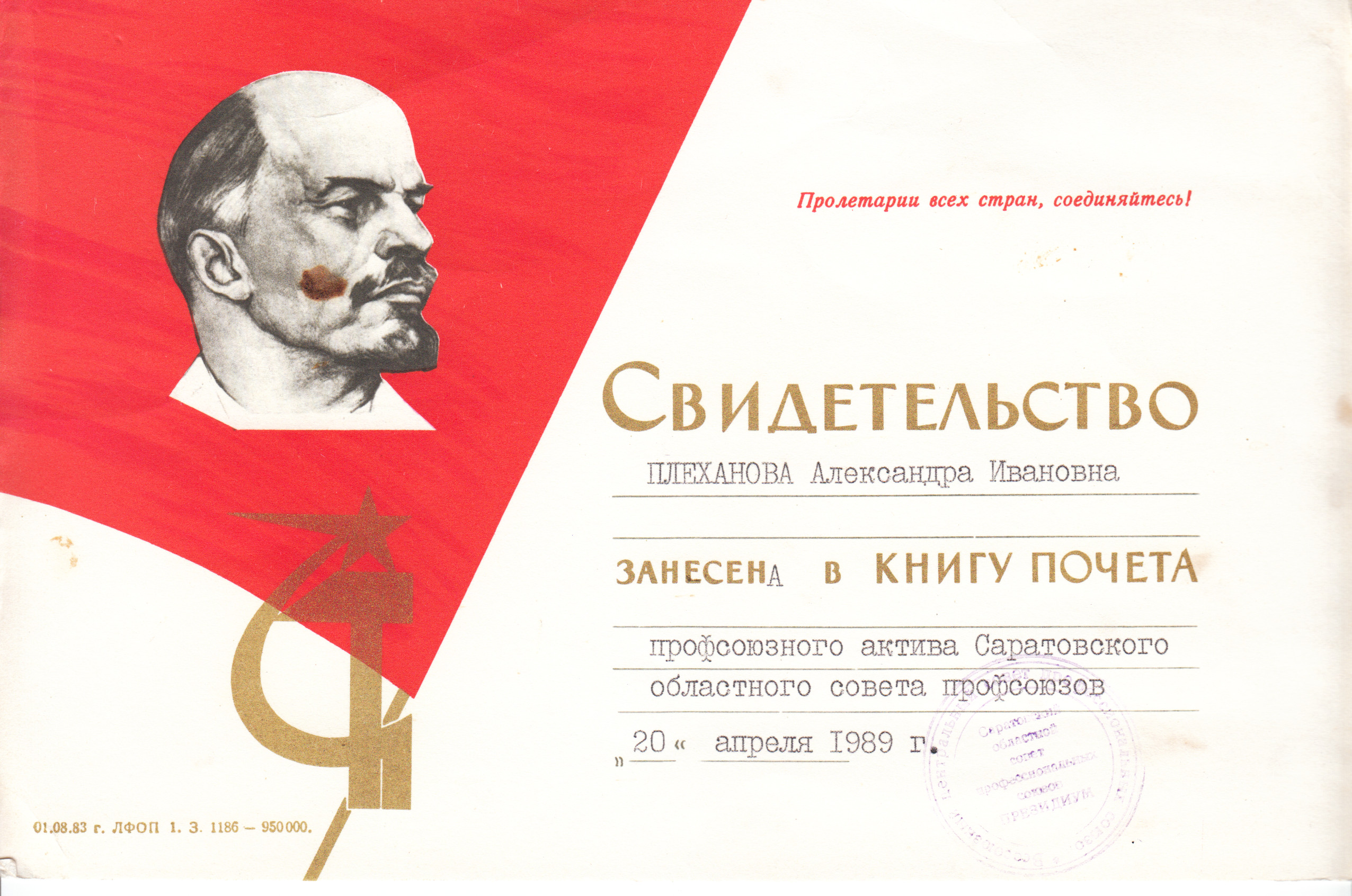 №КритерииПоказателиПодтверждающие документыОценка показателей в баллахБаллыБаллы№КритерииПоказателиПодтверждающие документыОценка показателей в баллахсамооценкаОценка комиссии8.Развитие социального партнерства образовательной организацииУчастие в совместных мероприятиях, проводимых органами управления образования и профсоюзом работников народного образования и науки Российской ФедерацииИнформация предоставляется руководителем, председателем первичной профсоюзной организацииПобедитель на региональном уровне «5 баллов» за каждое мероприятие; победитель на муниципальном уровне – «3 балла» за каждое мероприятие; участие – 2» балла» за каждое мероприятие 9.Доля работников коллектива дошкольной образовательной организации, состоящих в первичной профсоюзной организацииНаличие работников, состоящих в первичной профсоюзной организацииИнформация предоставляется руководителем, председателем первичной профсоюзной организации80-90% - «3 балла»91-100% - «% баллов»■ Направление 4. Социальная поддержка педагогических работников Задача 4.1. Улучшение условий труда и быта, оптимизация рабочего времени педагогических работников■ Направление 4. Социальная поддержка педагогических работников Задача 4.1. Улучшение условий труда и быта, оптимизация рабочего времени педагогических работников■ Направление 4. Социальная поддержка педагогических работников Задача 4.1. Улучшение условий труда и быта, оптимизация рабочего времени педагогических работников■ Направление 4. Социальная поддержка педагогических работников Задача 4.1. Улучшение условий труда и быта, оптимизация рабочего времени педагогических работников■ Направление 4. Социальная поддержка педагогических работников Задача 4.1. Улучшение условий труда и быта, оптимизация рабочего времени педагогических работников■ Направление 4. Социальная поддержка педагогических работников Задача 4.1. Улучшение условий труда и быта, оптимизация рабочего времени педагогических работников■ Направление 4. Социальная поддержка педагогических работников Задача 4.1. Улучшение условий труда и быта, оптимизация рабочего времени педагогических работников■ Направление 4. Социальная поддержка педагогических работников Задача 4.1. Улучшение условий труда и быта, оптимизация рабочего времени педагогических работников■ Направление 4. Социальная поддержка педагогических работников Задача 4.1. Улучшение условий труда и быта, оптимизация рабочего времени педагогических работников4.1.1Предоставление педагогическим работникам в возрасте до 30 лет и их наставникам одного дополнительного свободного (методического) дня в неделю в целях использования его для повышения профессионального уровня молодых педагоговПредоставление педагогическим работникам в возрасте до 30 лет и их наставникам одного дополнительного свободного (методического) дня в неделю в целях использования его для повышения профессионального уровня молодых педагоговПредоставление педагогическим работникам в возрасте до 30 лет и их наставникам одного дополнительного свободного (методического) дня в неделю в целях использования его для повышения профессионального уровня молодых педагоговОбразовательные учреждения Ершовского муниципального района, первичные профсоюзные организации образовательных учреждений Ершовского муниципального района2018-20222018-20222018-2022Повышениепрофессионального уровня молодых педагогов (до 30 лет), оптимизация рабочего времени молодых педагогов и их наставников, развитие системы наставничества в образовании4.1.211ринятие муниципального нормативно-правового акта администрации ЕМР Саратовской области по вопросу предоставления мер социальной поддержки педагогическим работникам, приобретающим жилые помещения с привлечением заемных средств ,11ринятие муниципального нормативно-правового акта администрации ЕМР Саратовской области по вопросу предоставления мер социальной поддержки педагогическим работникам, приобретающим жилые помещения с привлечением заемных средств ,11ринятие муниципального нормативно-правового акта администрации ЕМР Саратовской области по вопросу предоставления мер социальной поддержки педагогическим работникам, приобретающим жилые помещения с привлечением заемных средств ,Администрация Ершовского муниципального района2020-20222020-20222020-2022Повышениепрофессионального уровня молодых педагогов (до 30 лет)Задача 4.2. Социальная поддержка молодых педагогов с целью закрепления их в профессииЗадача 4.2. Социальная поддержка молодых педагогов с целью закрепления их в профессииЗадача 4.2. Социальная поддержка молодых педагогов с целью закрепления их в профессииЗадача 4.2. Социальная поддержка молодых педагогов с целью закрепления их в профессииЗадача 4.2. Социальная поддержка молодых педагогов с целью закрепления их в профессииЗадача 4.2. Социальная поддержка молодых педагогов с целью закрепления их в профессииЗадача 4.2. Социальная поддержка молодых педагогов с целью закрепления их в профессииЗадача 4.2. Социальная поддержка молодых педагогов с целью закрепления их в профессииЗадача 4.2. Социальная поддержка молодых педагогов с целью закрепления их в профессии4.2.1Увеличение единовременной выплаты выпускникам педагогических направлений организаций высшего образования и среднего профессионального образования, принятых на работу в образовательные организации, расположенные в сельской местности.Увеличение единовременной выплаты выпускникам педагогических направлений организаций высшего образования и среднего профессионального образования, принятых на работу в образовательные организации, расположенные в сельской местности.Увеличение единовременной выплаты выпускникам педагогических направлений организаций высшего образования и среднего профессионального образования, принятых на работу в образовательные организации, расположенные в сельской местности.Администрация Ершовского муниципального района, Образовательные учреждения Ершовского муниципального района2020-20222020-20222020-2022Эффективное стимулирование молодых специалистов (до 30 лет) на работу по педагогическим профессиям в образовательных организат щях, расположенных в сельской местности4.2.2Установление единовременной выплаты молодым учителям, работникам сельских образовательных организаций ЕМР Саратовской области, перечень преподаваемых ими предметов определяется ежегодно дополнительным, нормативно - правовым актом администрации ЕМР Саратовской области, которые заключили зрудовой договор в течение 5 лет со дня окончания организации высшего образования и среднего профессионального образования, по истечении отработанного календарного года один раз в год в течение 3-х лет со дня трудоустройства при условии, что работа в образовательной организации является основным местом их работы (за первый год - 45 000 руб., за второй год - 40 000 руб., за третий год — 35 000 руб.)Установление единовременной выплаты молодым учителям, работникам сельских образовательных организаций ЕМР Саратовской области, перечень преподаваемых ими предметов определяется ежегодно дополнительным, нормативно - правовым актом администрации ЕМР Саратовской области, которые заключили зрудовой договор в течение 5 лет со дня окончания организации высшего образования и среднего профессионального образования, по истечении отработанного календарного года один раз в год в течение 3-х лет со дня трудоустройства при условии, что работа в образовательной организации является основным местом их работы (за первый год - 45 000 руб., за второй год - 40 000 руб., за третий год — 35 000 руб.)Администрация Ершовского муниципального районаАдминистрация Ершовского муниципального района2020-2022 :2020-2022 :2020-2022 :Мотивация молодых специалистов (до 30 лет) на работу в сфере образования, более эффективное закрепление их в профессии4.2.3\Установление единовременной выплаты молодым учителям, перечень преподаваемых ими предметов, определяется ежегодно дополнительным нормативно - правовым актом администрации ЕМР Саратовской области, которые заключили трудовой договор в течение 5 лет со дня окончания организации высшего образования и среднего профессионального образования, по истечении отработанного календарного года один раз в год в течение трех лет со дня трудоустройства при условии, что работа в образовательной организации является основным местом их работы (за первый год -45 000 руб., за второй год - 40 000 руб., за третий год - 35 000 руб.)Установление единовременной выплаты молодым учителям, перечень преподаваемых ими предметов, определяется ежегодно дополнительным нормативно - правовым актом администрации ЕМР Саратовской области, которые заключили трудовой договор в течение 5 лет со дня окончания организации высшего образования и среднего профессионального образования, по истечении отработанного календарного года один раз в год в течение трех лет со дня трудоустройства при условии, что работа в образовательной организации является основным местом их работы (за первый год -45 000 руб., за второй год - 40 000 руб., за третий год - 35 000 руб.)Администрация Ершовского муниципального районаАдминистрация Ершовского муниципального района2020-20222020-20222020-2022Мотивация молодых специалистов (до 30 лет) на работу в сфере образования, более эффективное закрепление их в профессии4.2.44.2.4Установление стипендии главы администрации ЕМР Саратовской области в размере 1 000 рублей студентам педагогических направлений организаций высшего образования и среднего профессионального образования, заключивших договор о целевом приеме (обучении)Администрация Ершовского муниципального районаАдминистрация Ершовского муниципального района2020-20222020-2022Мотивация молодых специалистов (до 30 лет) на работу в сфере образования, более эффективное закрепление их в профессииМотивация молодых специалистов (до 30 лет) на работу в сфере образования, более эффективное закрепление их в профессии4.2.5V4.2.5VВыпускникам профессиональных образовательных организаций и образовательных организаций высшего образования, педагогам, не достигшим 30 лет, прибывшим на работу в образовательные учреждения, расположенные в сельской местности ЕМР Саратовской области в течение первых 3 лет работы, ежемесячно компенсировать расходы на проезд от места проживания до места работы, любым видом пассажирского транспорта, за исключением таксиАдминистрация Ершовского муниципального района, Образовательные учреждения Ершовского муниципального районаАдминистрация Ершовского муниципального района, Образовательные учреждения Ершовского муниципального района2020-20222020-2022Мотивация молодых специалистов (до 30 лет) на работу в сфере образования, более эффективное закрепление их в профессииМотивация молодых специалистов (до 30 лет) на работу в сфере образования, более эффективное закрепление их в профессии4.2.6V4.2.6VПредоставление бесплатного жилья выпускникам педагогических направлений организаций высшего образования и среднего профессионального образования, принятых на работу в образовательные организации находящиеся в сельской местности ЕМР Саратовской области, в течение первых 3 лет, либо установление ежемесячной денежной выплаты на оплату найма жилого помещения выпускникам педагогических направлений организаций высшего образования и среднего профессионального образования, принятых на работу в образовательные организации находящиеся в сельской местности ЕМР, в течение первых 3 летАдминистрация Ершовского муниципального района,Администрация Ершовского муниципального района,2020-20222020-2022Мотивация молодых специалистов (до 30 лет) на работу в сфере образованияМотивация молодых специалистов (до 30 лет) на работу в сфере образования4.2,7\/4.2,7\/У становление единовременной денежной выплаты, в течение 3-х лет, в размере 100 000 рублей, выпускникам педагогических направлений организаций высшего образования и среднего профессионального образования, принятых на работу в образовательные организации находящиеся в сельской местности ЕМР Саратовской области, т.е. молодым учителям, перечень преподаваемых ими предметов определяется ежегодно дополнительным, нормативно - правовым актом администрации ЕМР Саратовской областиУ становление единовременной денежной выплаты, в течение 3-х лет, в размере 100 000 рублей, выпускникам педагогических направлений организаций высшего образования и среднего профессионального образования, принятых на работу в образовательные организации находящиеся в сельской местности ЕМР Саратовской области, т.е. молодым учителям, перечень преподаваемых ими предметов определяется ежегодно дополнительным, нормативно - правовым актом администрации ЕМР Саратовской областиАдминистрация Ершове кого муниципального района,Администрация Ершове кого муниципального района,2020-20222020-2022Мотивация молодых специалистов (до 30 лет) на работу в сфере образования, более эффективное закрепление их в профессииМотивация молодых специалистов (до 30 лет) на работу в сфере образования, более эффективное закрепление их в профессии4.2.8V4.2.8VУстановление надбавки в размере 15 % к должному окладу педагогам, не имеющим стажа педагогической работы, на период первых трех лет после окончания образовательных организаций высшего образования и среднего профессионального образованияУстановление надбавки в размере 15 % к должному окладу педагогам, не имеющим стажа педагогической работы, на период первых трех лет после окончания образовательных организаций высшего образования и среднего профессионального образованияАдминистрация Ершовского муниципального района, Образовательные учреждения Ершовского муниципального районаАдминистрация Ершовского муниципального района, Образовательные учреждения Ершовского муниципального района2020-20222020-2022Повышение заработной платы молодых педагогов, стимулирование закрепления их в профессииПовышение заработной платы молодых педагогов, стимулирование закрепления их в профессииЗадача 4.3. Развитие общественных и профсоюзных объединений молодых педагоговЗадача 4.3. Развитие общественных и профсоюзных объединений молодых педагоговЗадача 4.3. Развитие общественных и профсоюзных объединений молодых педагоговЗадача 4.3. Развитие общественных и профсоюзных объединений молодых педагоговЗадача 4.3. Развитие общественных и профсоюзных объединений молодых педагоговЗадача 4.3. Развитие общественных и профсоюзных объединений молодых педагоговЗадача 4.3. Развитие общественных и профсоюзных объединений молодых педагоговЗадача 4.3. Развитие общественных и профсоюзных объединений молодых педагогов4.3.14.3.1Поддержка и организационно-методическое сопровождение муниципального отделения Ассоциация молодых педагогов СаратовскойПоддержка и организационно-методическое сопровождение муниципального отделения Ассоциация молодых педагогов СаратовскойУправление образования; районная профсоюзная организация работниковУправление образования; районная профсоюзная организация работников2018-20222018-2022Создание банка данных образовательных организаций, содействующих поддержке.Создание банка данных образовательных организаций, содействующих поддержке.\\области;области;народного образования и науки Ершовского муниципального района Саратовской областинародного образования и науки Ершовского муниципального района Саратовской областии развитиюобщественно-профессиональн ых объединений молодых специалистови развитиюобщественно-профессиональн ых объединений молодых специалистов4.3.2V4.3.2VМониторинг аттестации молодых педагогов района с доведением его результатов до сведения Управления образования, образовательных учреждений, районной и первичных профсоюзных орг анизацийМониторинг аттестации молодых педагогов района с доведением его результатов до сведения Управления образования, образовательных учреждений, районной и первичных профсоюзных орг анизацийМуниг шпальное отделение Ассоциация молодых педагогов,Образовательные учреждения Ершовского муниципального районаМуниг шпальное отделение Ассоциация молодых педагогов,Образовательные учреждения Ершовского муниципального района2018-20222018-2022Повышение объективности аттестации молодых педагоговПовышение объективности аттестации молодых педагогов